Comunicado de prensa Federación Nacional ALCER ofrece su colaboración para que el nuevo curso escolar sea seguro e igualitario para las personas con discapacidad Federación Nacional ALCER  y el Movimiento Asociativo de COCEMFE se ponen a disposición de todas las administraciones, instituciones y centros educativos para poder ofrecer soluciones que eviten todas las situaciones de exclusión que los/as estudiantes con discapacidad han vivido por la COVID-19La entidad apuesta, siempre que sea posible, por la presencialidad del alumnado con discapacidad y profesionales en entornos segurosCOCEMFE considera necesario promover la educación inclusiva, equitativa y de calidad, así como el diseño universal para el aprendizaje y el acceso a la tecnología de todo el alumnado, familias y profesorado (Madrid, 8 de septiembre de 2020)Con motivo del inicio del curso escolar y la falta de medidas dirigidas a la infancia con discapacidad, Federación Nacional ALCER y la Confederación Española de Personas con Discapacidad Física y Orgánica (COCEMFE) ofrecen su colaboración y la de todo su Movimiento Asociativo para que los/as estudiantes con discapacidad encuentren respuestas efectivas y seguras para continuar su desarrollo educativo en el actual contexto de pandemia por COVID-19.“La educación inclusiva de calidad para todas las personas es un derecho que se está viendo mermado a pasos agigantados en el actual contexto de pandemia y, para evitarlo, es necesaria la escucha de todas las partes afectadas y la toma de acuerdos y soluciones flexibles en función de cada caso, contando con las aportaciones necesarias de toda la sociedad” explica el presidente de COCEMFE Nacional, Anxo Queiruga, haciendo hincapié en la importancia de “aunar esfuerzos y mirar el mismo horizonte”, puesto que “la Educación no solo es un derecho, sino aquello que nos enseña a vivir y nos ayuda a convertirnos en ciudadanos y ciudadanas responsables”.Federación Nacional ALCER, COCEMFE y todo su Movimiento Asociativo se ponen a disposición de todas las Administraciones públicas, instituciones privadas, asociaciones, familias, alumnado, centros educativos, o incluso sin vinculación directa con la Educación, para poder ofrecer soluciones posibles y válidas que eviten todas las situaciones de exclusión que los/as estudiantes con discapacidad han vivido durante este año, llegando en algunos casos a producirse una desconexión completa del sistema educativo. Por ello, entre las propuestas de Federación Nacional ALCER para el nuevo curso escolar se encuentra asegurar, en la medida de lo posible, la presencialidad del alumnado y profesionales en entornos seguros, dando prioridad al alumnado y familias en situación de vulnerabilidad, como es el caso de las personas con discapacidad. Con el fin de conseguir el desarrollo pleno de las capacidades e intereses de la persona de acuerdo a sus preferencias y posibilidades, Federación Nacional ALCER considera que es necesario promover la educación inclusiva, equitativa, de calidad, dotando a los centros, alumnado y familias de los productos de apoyo necesarios para hacer accesible y adaptar el entorno al alumnado e implantando el enfoque del Diseño Universal para el Aprendizaje (DUA) en todos los procesos y ámbitos educativos. “Es el momento de potenciar el Diseño Universal de Aprendizaje, por lo que es necesario promover todas las metodologías inclusivas con apoyo de las TIC, así como la atención a la diversidad”, señala Queiruga. Federación Nacional ALCER y COCEMFE también reivindican el impulso de las tecnologías de la información asegurando que estas están a disposición de los/as estudiantes, que son accesibles o están adaptadas a sus necesidades educativas específicas y que tanto las familias como el entorno educativo cuentan con la preparación suficiente para realizar el seguimiento de cada alumno/a.De igual modo, ambas entidades proponen que se programen las adaptaciones curriculares pertinentes que sean necesarias a la diversidad de situaciones del alumnado y que se realice una mayor dotación de personal a los equipos multiprofesionales y de orientación.Por último, recuerdan que para proporcionar los apoyos necesarios al alumnado con necesidades educativas específicas, se hace imprescindible contar con la participación de toda la comunidad educativa e incluyendo sobre todo la colaboración con entidades sociales especializadas y del Tercer Sector, como son COCEMFE y su Movimiento Asociativo.A través del ‘Programa Estatal de Promoción de la Educación Inclusiva y de Soporte a la Atención al Alumnado con Necesidades Educativas por Motivo de su Discapacidad’, ejecutado por COCEMFE gracias a una subvención procedente del 0,7% del IRPF del Ministerio de Sanidad, Consumo y Bienestar Social, la entidad pone a disposición de toda la comunidad educativa todos sus conocimientos y recursos humanos y materiales para que este curso escolar responda a las necesidades de todos los/as estudiantes con discapacidad.La Federación Nacional de Asociaciones para la Lucha Contra las Enfermedades del Riñón (ALCER) es la entidad que representa a las personas con enfermedades renales crónicas y en tratamiento renal sustitutivo (diálisis o trasplante renal). Se creó en 1976, declarada de Utilidad Pública desde el año 1984 y ofrece servicios de tanto a pacientes como familiares para la mejora de su calidad de vida.La Confederación Española de Personas con Discapacidad Física y Orgánica (COCEMFE) es una ONG sin ánimo de lucro constituida en 1980. Su objetivo es conseguir la plena inclusión y participación activa de las personas con discapacidad física y orgánica en todos los ámbitos de la sociedad, a través de la promoción, defensa y reivindicación del ejercicio de sus derechos, así como de la coordinación, representación e impulso de su Movimiento Asociativo, contribuyendo así a la construcción de una sociedad inclusiva y diversa. Está formada por 89 entidades estatales, autonómicas y provinciales que aglutinan a más de 1.600 asociaciones.Para más información:
Nombre persona de contactoRoberto OrtizComunicaciónFederación Nacional ALCERTeléfono: 669.937.330Mail: rortiz@alcer.org@FNALCERÁrea de Comunicación e Incidencia Social COCEMFEcomunicacion@cocemfe.es   91 744 36 00 / 637 85 67 43www.cocemfe.es  C/Luis Cabrera, 63, 28002, Madrid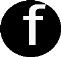 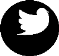 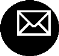 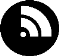 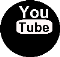 